Jadłospis	               												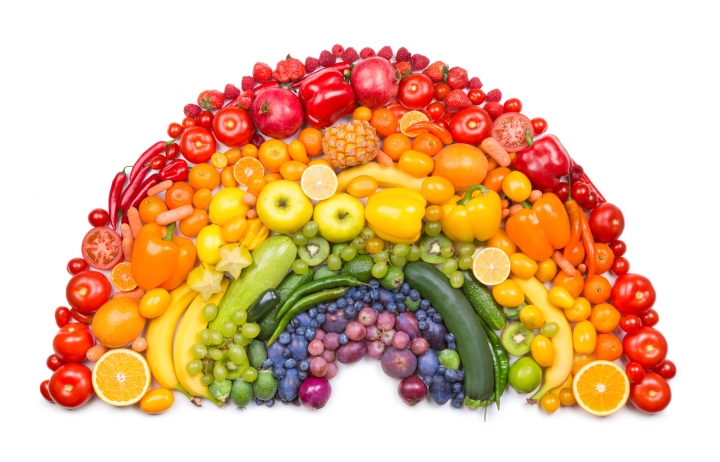 Jadłospis  może  ulec  zmianie !                                                  ŻYCZYMY  SMACZNEGOPoniedziałek 16.04.18Pieczywo orkiszowe (1); masło (7); schab swojski; sałata; papryka; kasza manna na mleku (1,7) 405,70kcal½ bananaZupa z soczewicy z ziemniakam (9); ryba w panierce (1,3,4); ziemniaki; surówka z kapusty kwaszonej; woda z miętą, cytryną i miodem466,80kcalCiasto drożdżowe (1,3,7)/wyrób własny/;ciepłe mleko (7);½ jabłka213,80kcal      Wtorek     17.04.18Pieczywo z ziarnem lnu (1); masło (7); twarożek z sera białego z rzodkiewką (7); kurczak gotowany; ogórek zielony; płatki jaglane na mleku (7) 417,10kcal                                                                                                                                                                                                                                                                                                                    Sok owocowy; marchewka do chrupaniaZupa ziemniaczana (1,9); gołąbki bez zawijania (1,3); ryż; kalafior gotowany (1,7);  kompot wiśniowy 474,70kcal                                                                                                                                                                                                                                                                                                                                                                                                                                                                                                                                                                                                                                                                                                                                                                                                                                                                                                                                                                                                                                                                                                                                                                                                                                                                                                                                                                                                                                                                                                                                                                                                                                                                                                                                                                                                                                                                                                                                                                                                                                                                                                             Mleczko o smaku czekoladowym (7); chrupaki (1);½ gruszki192,80 kcal      Środa     18.04.18Bułka grahamka (1); masło (7); parówka (95% mięsa); ketchup; ogórek kwaszony; kakao (7) 424,60kcalWinogronaKrupnik z ziemniakami (1,9); pierogi z mięsem i kapustą (1,3); surówka z czerwonej kapusty; woda z miętą, cytryną i miodem482,30kcalJogurt naturalny z musem truskawkowym (7); chrupki biszkoptowe (1)132,80kcal    Czwartek     19.04.18Pieczywo żytnie (1); masło (7);  pasztet mięsno-warzywny (3) /wyrób własny/; ogórek kwaszony; papryka; płatki ryżowe na mleku  (1,7)  383,90kcal                                                                                                                                                                                                                                                                                                                                                                                                                                                                                                                                                                                                                                                                                                                                                                                                                                                                                                                                                                                                                                                                                                                                                                                              Cząstka melonaZupa pomidorowa z makaronem pełnoziarnistym (1,3,9); potrawka z indyka; ziemniaki; marchewka gotowana (1,7); kompot z owoców leśnych547,20kcalBudyń waniliowy (1,3,7); chrupki kukurydziane;  ½ jabłka;162,50kcal     Piątek    20.04.18Pieczywo razowe i wieloziarniste (1); masło (7); ćwiartka jajka (3); ogórek zielony; ser żółty (7); pomidor; owsianka na mleku (1,3,7) 381,50kcalCząstka pomarańczyZupa ogórkowa z ziemniakami (1,9); makaron kolorowy (1); pulpety z cielęciny (1,3); buraczki zasmażane; kompot wieloowocowy;335,20kcalBułka wyborowa (1); masło (7); dżem śliwkowy /wyrób własny/; kawa zbożowa (1,7) 304kcal